СТУДЕНТАМ, МАГИСТРАНТАМ, АСПИРАНТАМНАЧАЛСЯ НАБОР НА ТРЕНИНГОВУЮ ПРОГРАММУ В ПСИХОЛОГИЧЕСКОЙ ПОЛИКЛИНИКЕ  АПП ЮФУ (НАГИБИНА,13, 1 ЭТАЖ)Начало занятий по мере формирования группы.Запись по телефону: 89515198278 (Каринэ Артемовна) или psyclinic@sfedu.ruТренинговая программа «Я среди других: основы психологической безопасности»Основная идея тренинговой программы заключается в том, чтобы помочь человеку в самопознании, в осознании и понимании своих отношений с окружающими их удовлетворенности, гармоничности, защищенности, она направлена на развитие потенциала психологической безопасности  субъекта, который включает ценностные и смысложизненные ориентации, цели, уровень личностного развития. Задачи тренинговой программы:Создать условия для формирования стремления к самопознанию, к погружению в свой внутренний мир и ориентации в нем, для развития способности понимать свои переживания, выражать и контролировать их в процессе взаимодействия с окружающими.Способствовать формированию гармоничности в  межличностных отношениях.Способствовать развитию способности открыто выражать свои чувства, развитию удовлетворенности межличностными отношениями.Способствовать формированию защищенности в межличностных отношениях: снижению барьеров в общении, развитию толерантности.Способствовать развитию потенциала СПБ субъектов: осознанию целей, ценностей, смысложизненных ориентаций, личностному росту.Программа рассчитана на 12 занятий по 2,5 – 3 часа. Количество участников 10 – 14 человек.Дополнительную информацию можно посмотреть на сайте АПП ЮФУ, Психологическая поликлиника http://app.sfedu.ru/psyclinic (ВНИМАНИЕ! НА САЙТЕ МОЖНО ЗАРЕГИСТРИРОВАТЬСЯ И ПОЛУЧАТЬ РАССЫЛКУ ПСИХОЛОГИЧЕСКИХ МЕРОПРИЯТИЙ), mail to:  psyclinic@sfedu.ru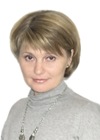 Эксакусто Татьяна ВалентиновнаКандидат психологических наук,  доцент кафедры психологии и безопасности жизнедеятельности Института компьютерных технологий и информационной безопасности Южного федерального университета, руководитель Центра психологической безопасности личности, г.Таганрог. Автор книги «Тренинг позитивного мышления: коррекция счастья и благополучия / Т. В. Эксакусто. - Ростов-на-Дону: Феникс, 2012. - 427 с.  ( Серия "Психологический практикум"). Психолог-тренер групп   уверенного поведения с 1997 г., коуч-консультант с  2004 г. Проходила обучение по программе  «Клиническая психология» в 2003 г.; по программе Института психологической интеграции «Баланс» (Institut psichologischer integration) в г. Нюрнберг (Германия) в 2004 г. Этапы,№ занятийЭтапы,№ занятийЦели и задачи этапаНачальный(1, 2 занятие)Начальный(1, 2 занятие)Знакомство участников, снятие напряжения, сплочение группы.Начальный(1, 2 занятие)Начальный(1, 2 занятие)Создание благоприятной атмосферы, развитие стремления к самораскрытию, самопознанию.Основной (кульминационный) (3 – 10 занятие)Гармоничность(3, 4 занятие)Развитие способности устанавливать контакт с окружающими, развитие  взаимопонимания в отношениях, уверенности в себе.Основной (кульминационный) (3 – 10 занятие)Удовлетворенность(5, 6 занятие)Развитие способности осознания своих чувств, эмоций, снятие негативных эмоциональных переживаний, развитие способности открыто выражать свои чувства.Основной (кульминационный) (3 – 10 занятие)Защищенность(7, 8 занятие)Развитие толерантности, снижение барьеров и трудностей в общении за счет повышения коммуникативных навыков, доверия в отношениях, уверенности в себе, снижения конфликтности.Основной (кульминационный) (3 – 10 занятие)Потенциал(9, 10 занятие)Повышение жизнестойкости, развитие смысложизненных ориентаций, целей, ценностей с помощью самосознания и развития рефлексииЗаключительный(11, 12 занятие)Заключительный(11, 12 занятие)Закрепление полученных результатов, подведение итогов.